	EMPRESA AMAZÓNICA  “SISANI”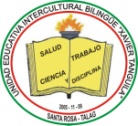 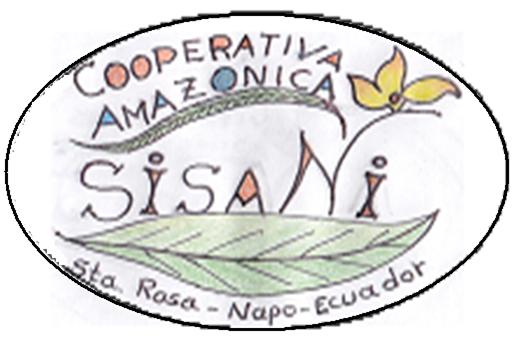 OBJETIVO: 
Esta Empresa fue creada  dentro del marco del proyecto educativo Empresa Joven Ecuatoriana con una finalidad eminentemente didáctica que permitió a sus integrantes:Conocer y poner en práctica los valores de la cooperación: equidad, democracia, igualdad, solidaridad.Tomar decisiones democráticamenteGestionar un proyecto de forma grupalEsta Empresa no fue legalmente constituida, sin embargo quedó  registrada en el REGISTRO CENTRAL DE EMPRESAS  EJE y será administrada según las reglas de funcionamiento de una Empresa real. PRESENTACIÓNComo parte del movimiento operativo y administrativo de este innovador proyecto EJE, hemos trabajado en forma coordinada cumpliendo todas las acciones de una empresa de acuerdo a las actividades planificadas. Dentro de este marco empresarial nos identificamos como jóvenes que mantenemos una identidad cultural amazónica y un proceso de coordinación con la instituciones Educativas, y que actualmente formamos parte de los Jóvenes Emprendedores del Cantón Tena, así logramos un espacio más dentro de quehacer empresarial con nuestras esencias naturales, elaborados de plantas aromáticas en la UNIDAD EDUCATIVA BILINGÜE “XAVIER TANGUILA”.  SOMOS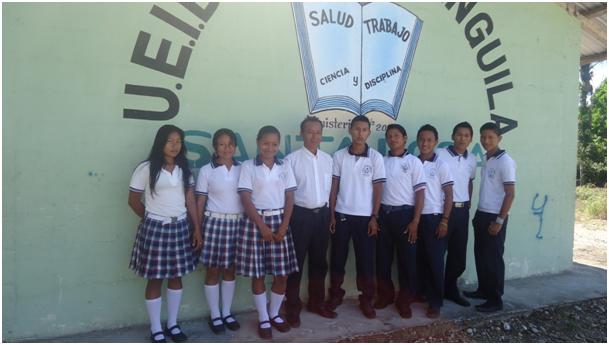 Una empresa joven que se conformó de acuerdo a las resoluciones tomadas en una Asamblea General. Los miembros presentes en la asamblea constituyen el quórum eligieron a sus representantes legales que formaron el consejo de administración de la EMPRESA AMAZÓNICA SISANI.Presidente       : TAPUY ELLERY JHONATANSecretaria        : GREFA CATY SOLEDADTesorera          : ANDI CHELY JANELAA su vez los socios decidieron también la elección de los siguientes coordinadores:
    -  coordinador general		             : ANDI NIXON ARIEL    -  coordinadora de producción           : ANDI LUZ MARIA    -  coordinador de marketing	             : ANDI  JAIME PATRICIO    -  coordinadora de contabilidad         : TANGUILA JHONY GENDRI    -  coordinadora de recursos humanos: ANDI JORGE FRANCISCOEn la siguiente página presentamos el Catálogo de esencias naturales………........................................ESENCIAS NATURALES ELABORADOS A PARTIR DE PLANTAS AROMÁTICASCOD: IP001	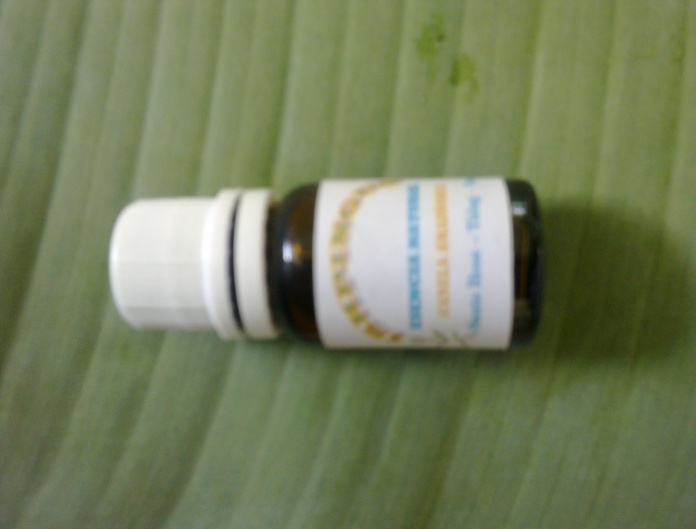 COD: HL002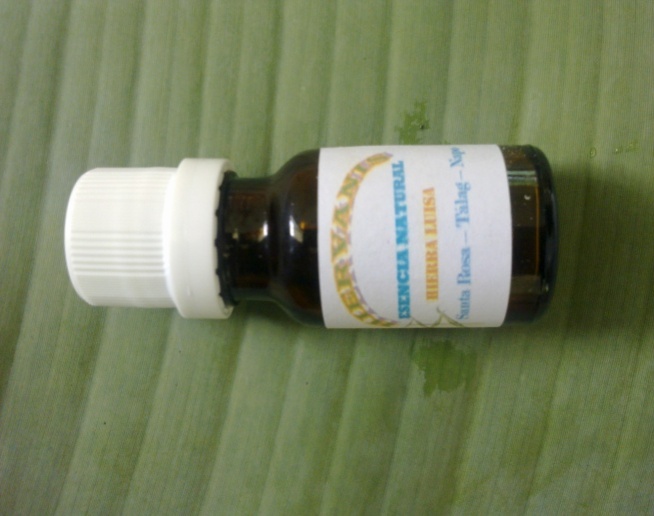 COD: AN003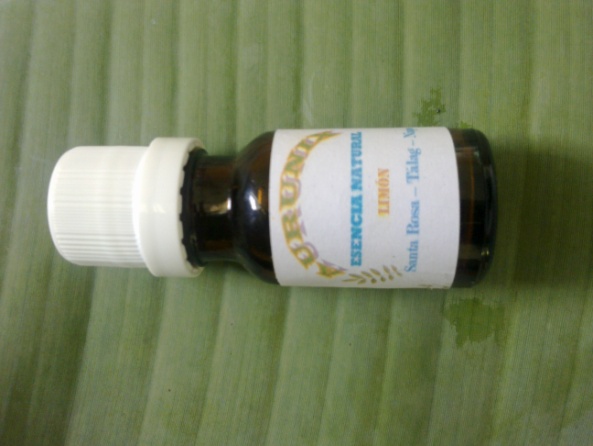 COD: AS004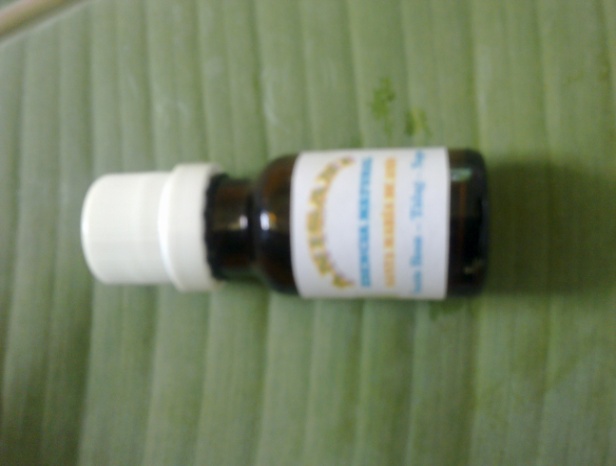 